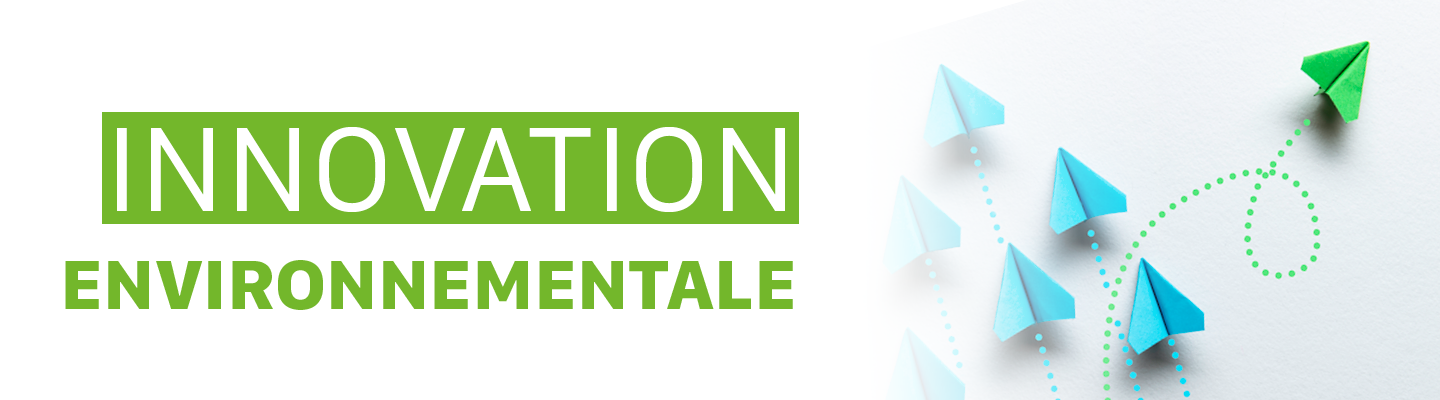 DOSSIER DE CANDIDATURE - ASSOCIATIONSAPPEL À PROJETS INNOVATION ENVIRONNEMENTALE en MoselleANNÉE 2024Les dossiers de candidature seront transmis par voie numérique à l’adresse anita.boinon@moselle.fr au plus tard le lundi 15 avril 2024.LA STRUCTURE PORTEUSE :Nom :Statut :  Association loi 1901 	Association Droit Local  Association Reconnue d’Utilité Publique  Adresse principale : Code postal : Ville : Téléphone : Courriel : Votre structure est	 en cours de création		 déjà existantePour les structures en cours de création, date de création envisagée :	___/___/2024Objet social : Réseau ou fédération d’affiliation : Code APE (Activité Principale Exercée) : Secteur d’activité : Date de déclaration en Préfecture : ____/____/____Date de publication au Journal Officiel : ____/____/____Régime fiscal / Assujettissement à l’IS :  Oui	NonNombre de salariés / Total en équivalent temps plein : Nombre d’adhérents :Représentant légal :Nom : Prénom : Fonction : Téléphone : Courriel : VOTRE PROJET :Intitulé du Projet : Responsable du dossier de candidature :Nom : Prénom : Fonction : Téléphone : Courriel : Maturité du projet :  Votre projet est-il ? :  en phase ante création : votre projet nécessite une phase préalable à la création d’une activité nouvelle : expérimentation, étude de faisabilité, étude de préfiguration… L’activité finale doit être créée en Moselle.  en phase d’amorçage : votre projet se situe dans la phase de lancement ou de démarrage d’une activité. Votre association est existante mais développe une nouvelle activité en Moselle.   Thème du projet :Lutter contre le changement climatique :  Oui	    NonPréserver la biodiversité, les milieux et les ressources :  Oui	    NonLimiter et revaloriser les déchets (économie circulaire) :  Oui	    NonDévelopper la sobriété énergétique : Oui  Non Présentation du projet – enjeux et objectifs (10 lignes maximum) :Territoire (s) de mise en œuvre du projet :  Territoire de Forbach – Saint-Avold,  Territoire de Metz-Orne, Territoire de Sarrebourg - Château-Salins,  Territoire de Sarreguemines - Bitche,  Territoire de Thionville,   Territoire de la Moselle dans sa globalité,    Autre. Précisez :    Quels sont les bénéficiaires du projet ?En quoi votre projet est-il innovant ?Quels sont les impacts attendus de votre projet, sur le volet environnemental ?Comment envisagez-vous la pérennisation du projet ?Votre projet mobilise-t-il des partenariats avec les acteurs du territoire ? lesquels ?Quel est le calendrier prévisionnel de mise en œuvre du projet ? Quelles en sont les principales étapes ?Autres éléments que vous souhaitez porter à notre connaissance :BUDGET PREVISIONNEL DE FONCTIONNEMENTMontant de l’aide sollicité : Représentant un maximum de 60 % du montant HT des dépenses d’investissement (hors acquisition de véhicule) et/ou 50% du montant hors taxe des dépenses de fonctionnement liées aux études et à l’organisation d’évènements de sensibilisation du grand public au développement durable, hors frais de personnel et dépenses de loyer et fluides.Tableau prévisionnel des dépenses et plan de financement :Financements :Votre structure a-t-elle déjà bénéficié d’une subvention du Département ? Oui  Non Année :Service instructeur :Montant :Votre structure a-t-elle bénéficié de subventions d’autres collectivités pour ce projet ? Oui  Non  Année : Collectivité : Montant : Documents administratifs nécessaires à l’engagement et aux versements :Nom du bénéficiaire :Adresse du bénéficiaire :N° SIREN :IBAN – BICPIECES A FOURNIR :Le dossier de candidature est à transmettre en totalité, complété des pièces suivantes :statuts de l’association, datés et signés, copie du récépissé de déclaration auprès du Tribunal d’Instance,certificat d’inscription au répertoire des établissements (SIRET),budgets prévisionnels de la structure et l’action établis sur 24 mois,bilan et compte de résultat de l’année N-1,relevé d’identité bancaire,déclaration sur l’honneurcontrat d’engagement républicaintout document complémentaire permettant de valoriser l’action et le projet d’innovation Environnementale de l’associationPour tous renseignements, vous pouvez contacter :Anita BOINON : 03 87 78 07 76Anita.boinon@moselle.frDépartement de la Moselle – DPAT/SEDDPLAN DE FINANCEMENTPLAN DE FINANCEMENTPLAN DE FINANCEMENTPLAN DE FINANCEMENTPLAN DE FINANCEMENTDEPENSESDEPENSESRECETTESRECETTESRECETTESMaître d'ouvrageCoûts prévusMontant en € (HT)Nature et origine du financementNature et origine du financementNature et origine du financementMaître d'ouvrageCoûts prévusMontant en € (HT)Montant en € (HT)%%Investissement :Fonctionnement :Subventions :EtatRégionEuropeDépartementAutre 1Autre 2Autres recettes :Auto-financementAutres recettes n°2 (précisez)Autres recettes n°3 (précisez)TOTAL HT